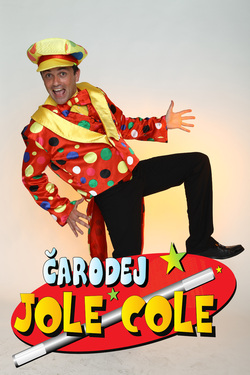 VABILONA ČAROVNIŠKO PREDSTAVO,KI BOV NEDELJO, 24. MARCA 2019,OB 17. URI,V DOMU KRAJANOV TABOR.ČARAL BO PRIZNANI ČARODEJ JOLE-COLE.VSTOPNINA: 3 EUR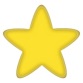 